مهارات اتصال (1).تجميع بعض الاسئلةTelegram: azizhelp_seu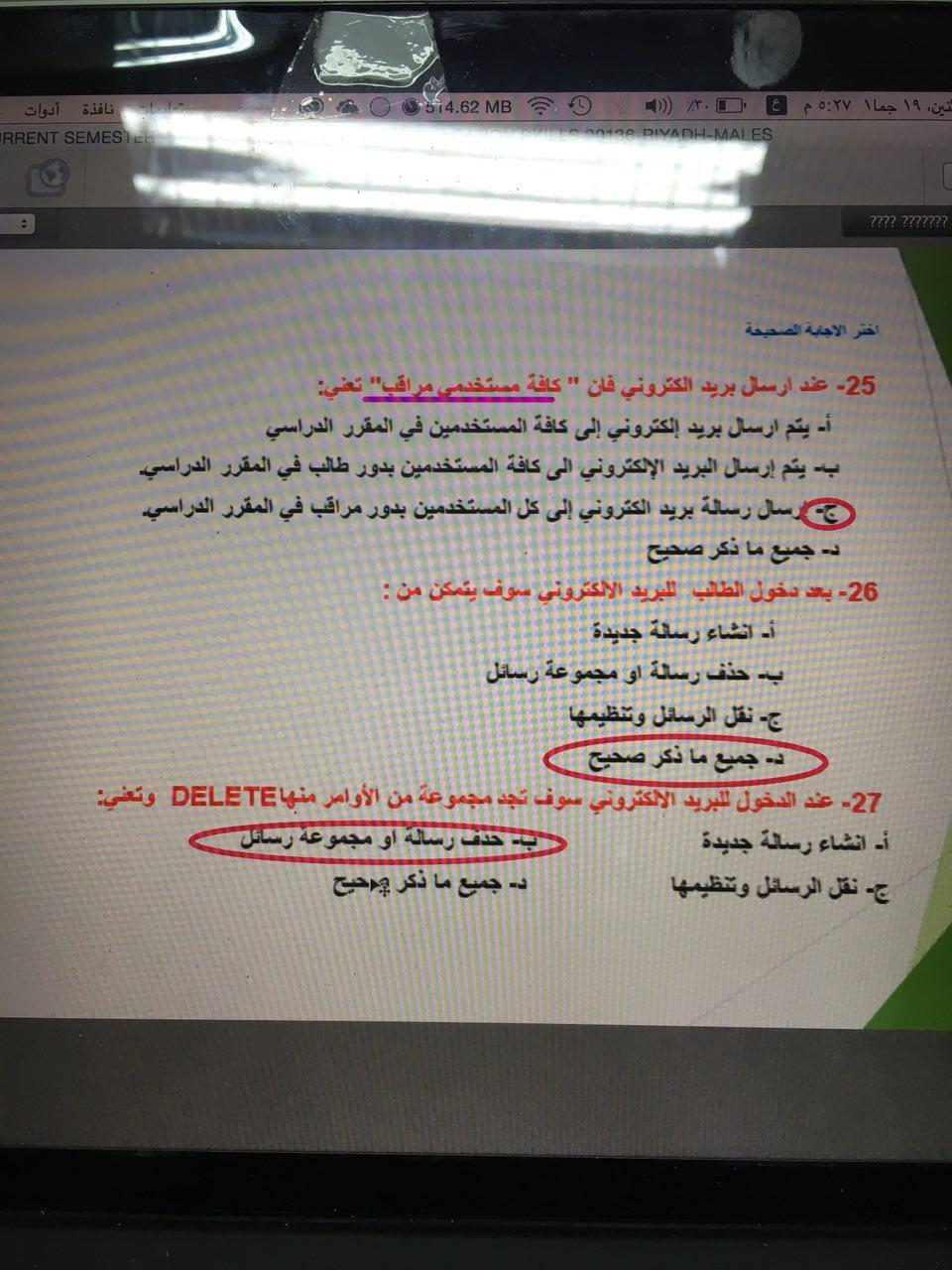 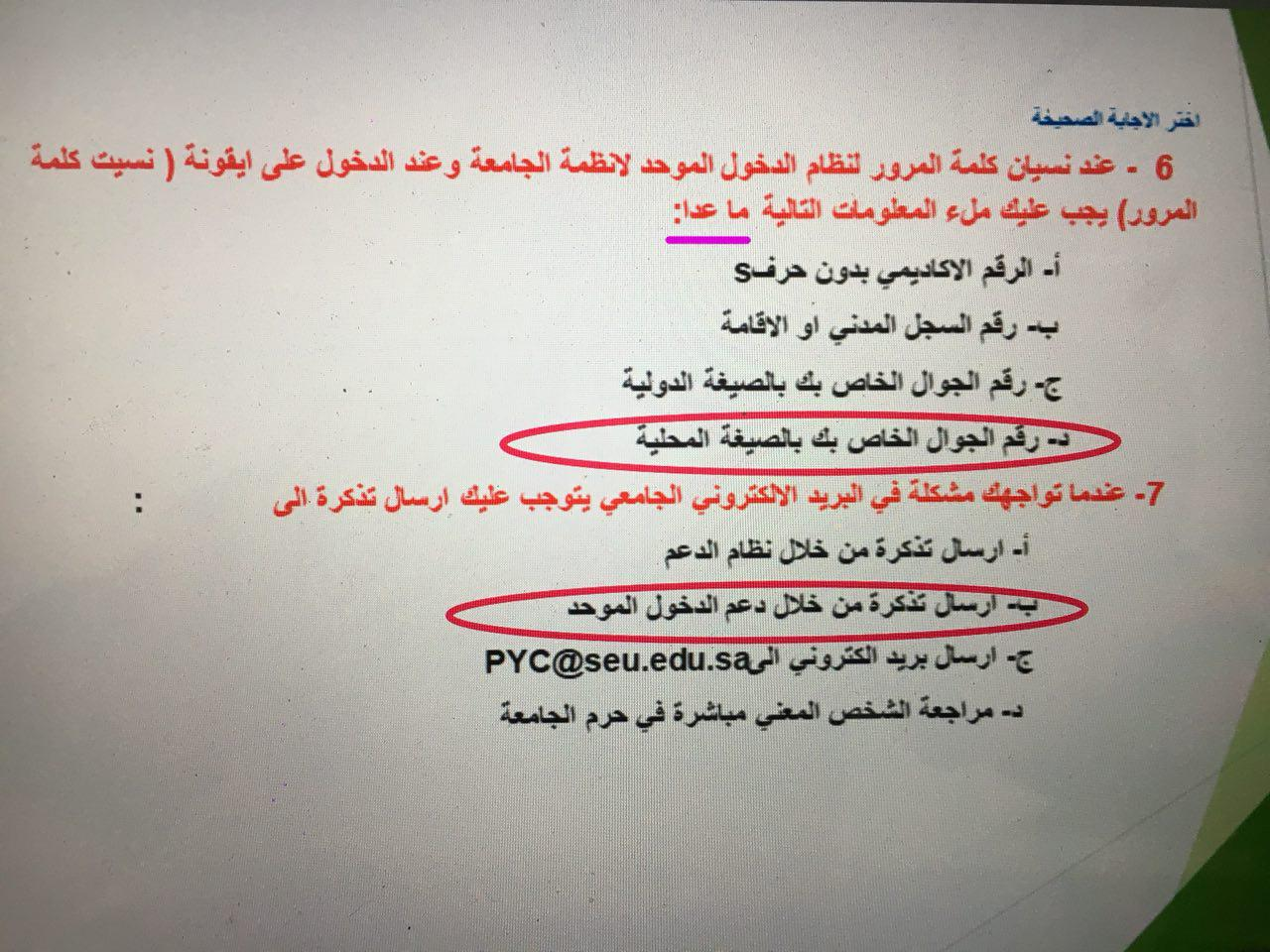 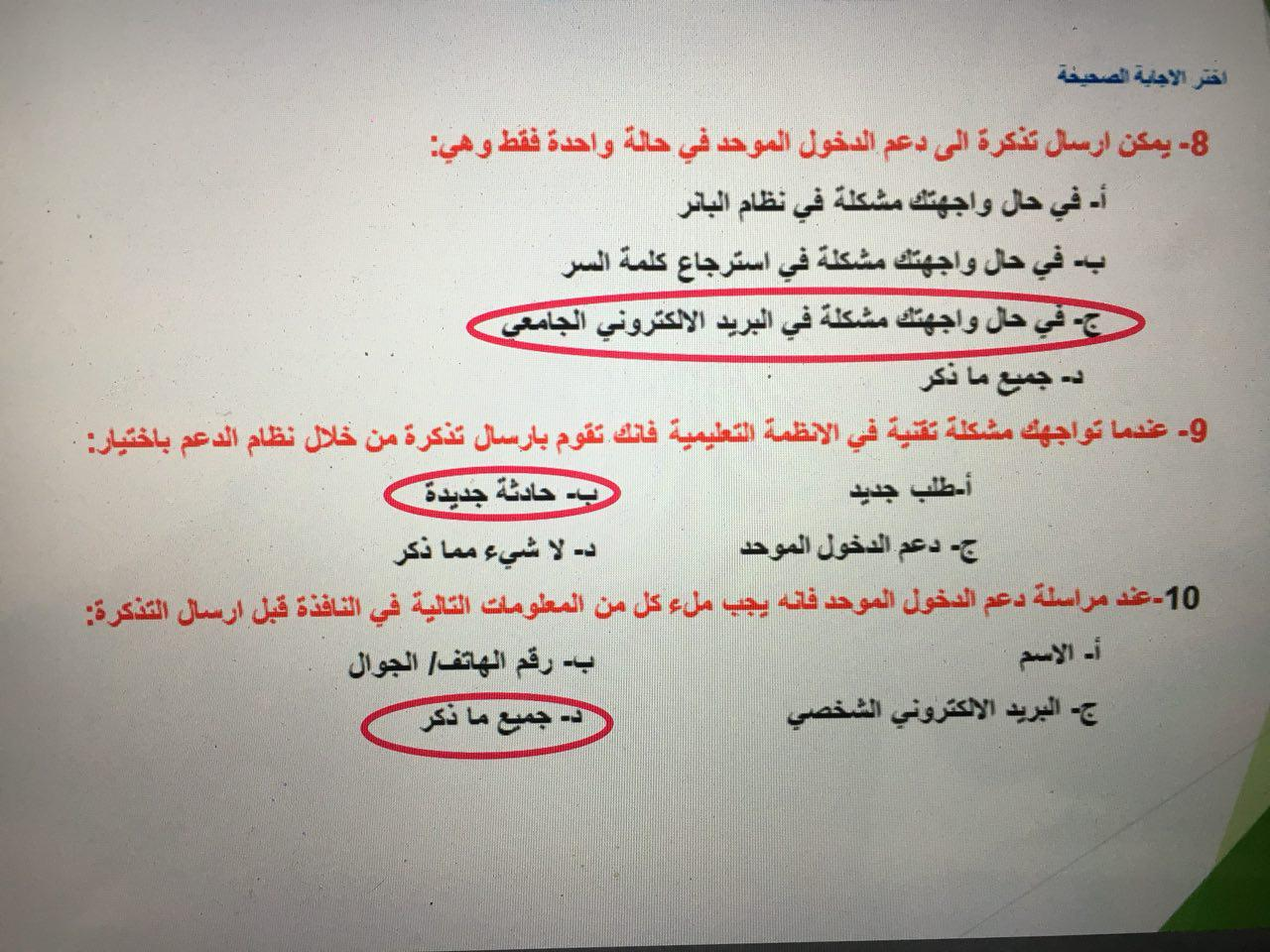 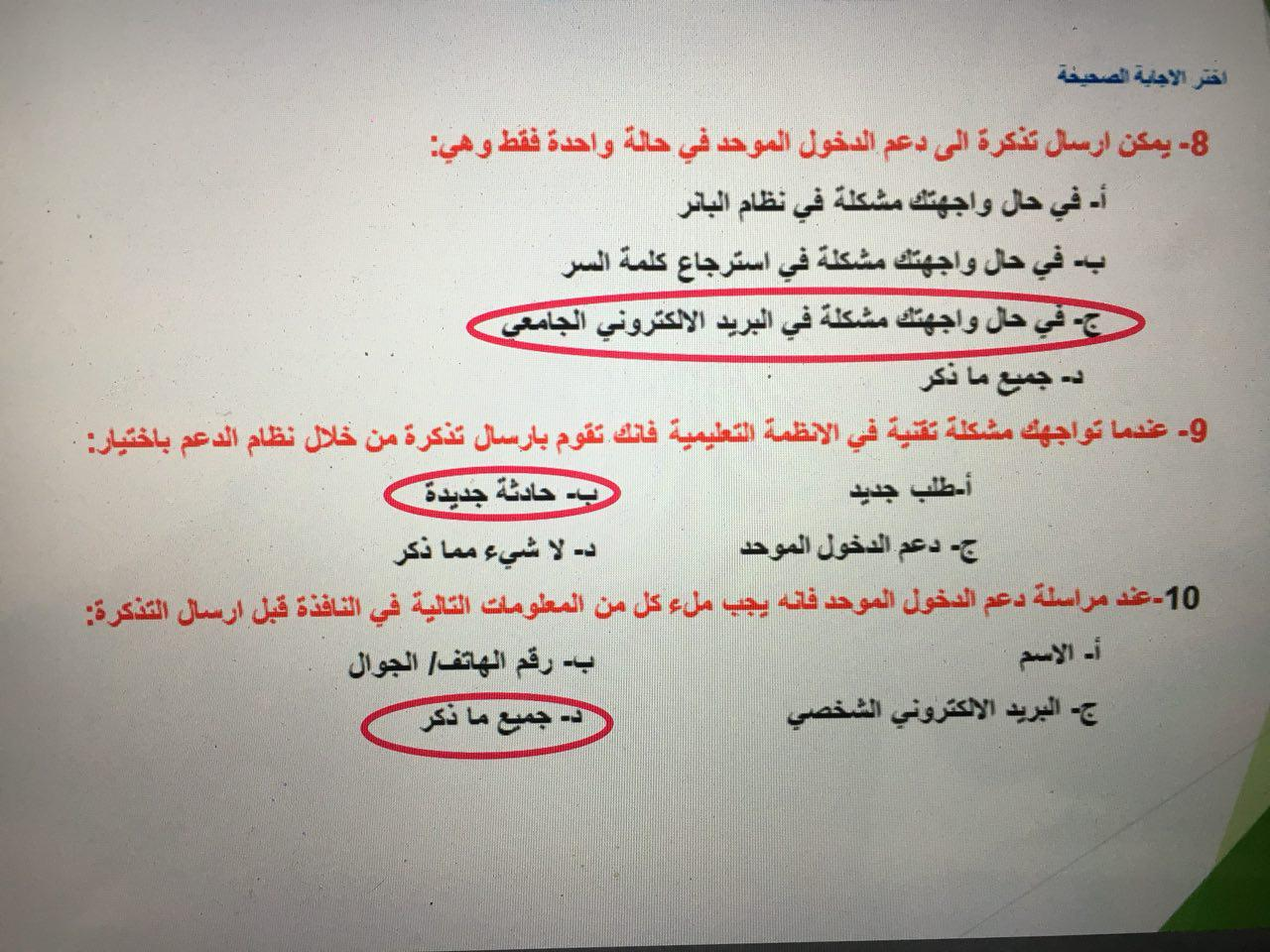 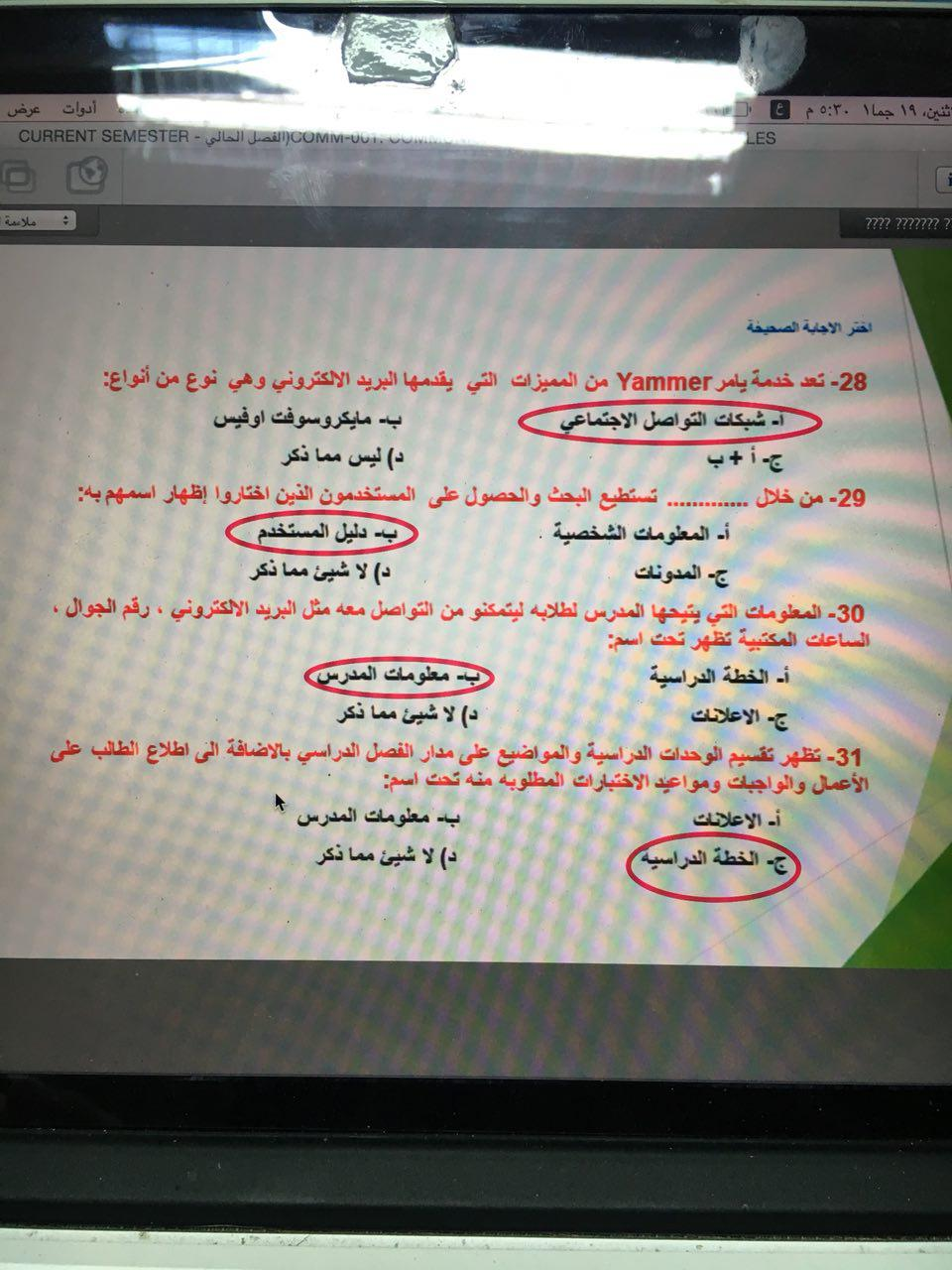 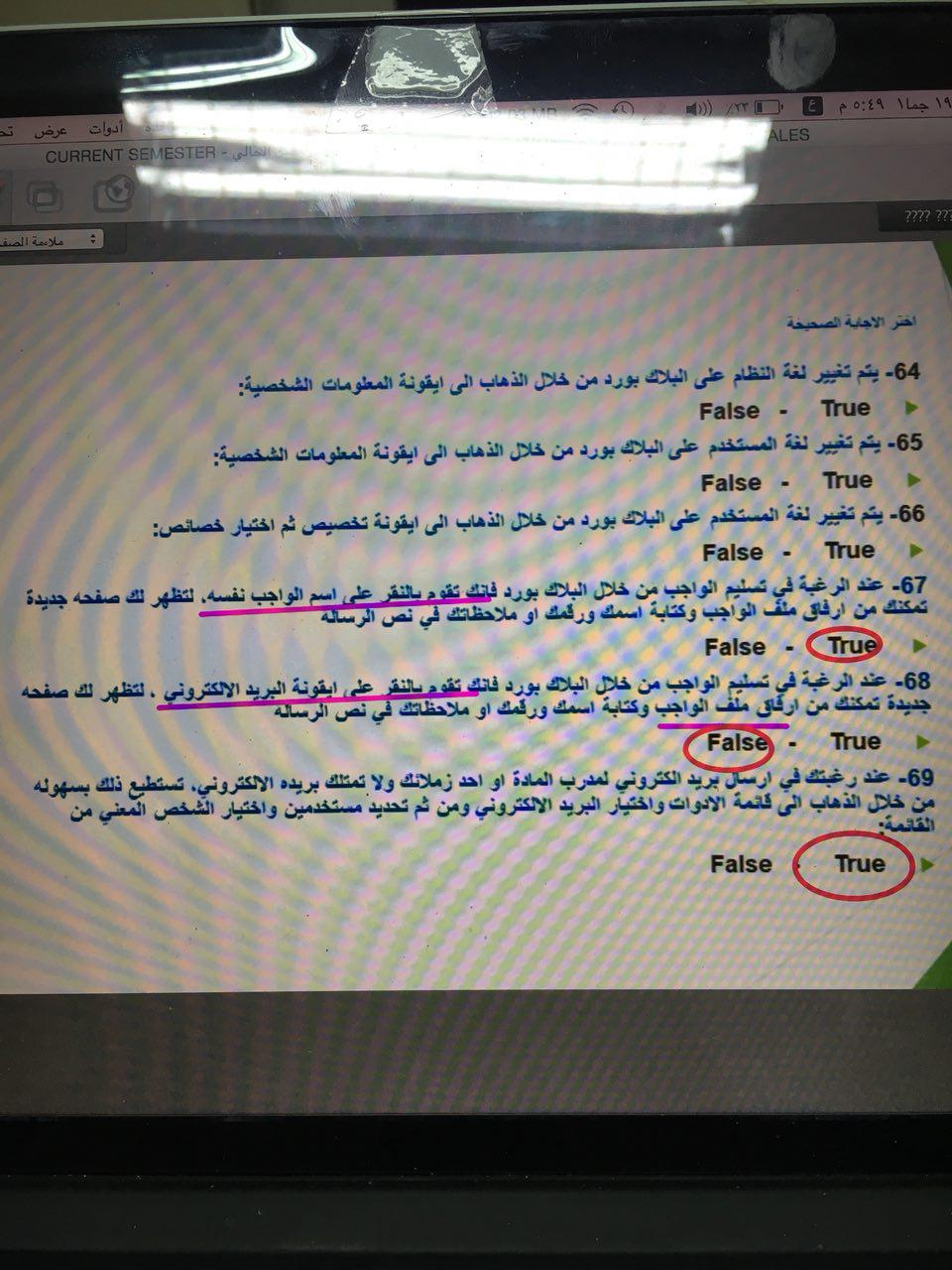 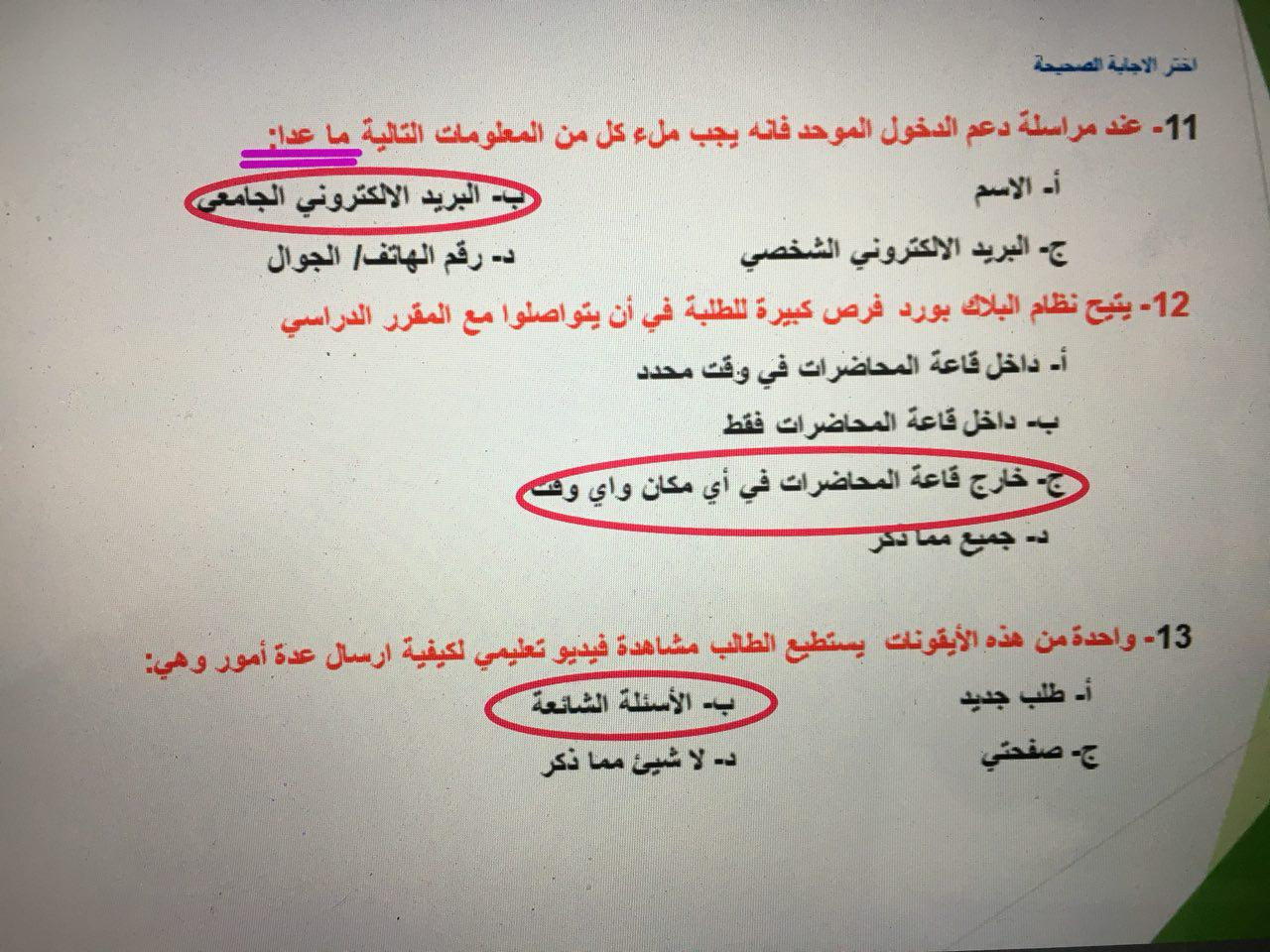 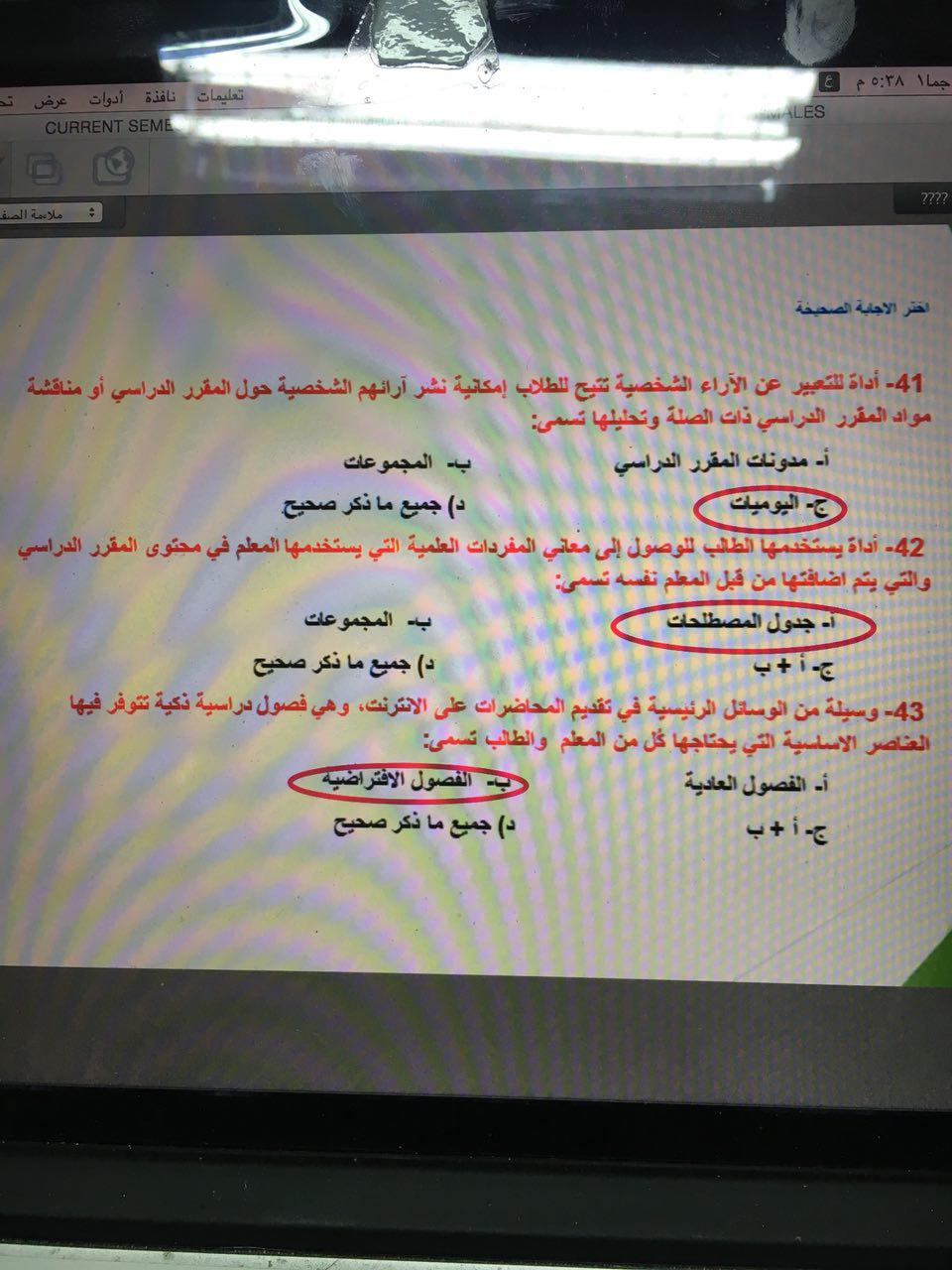 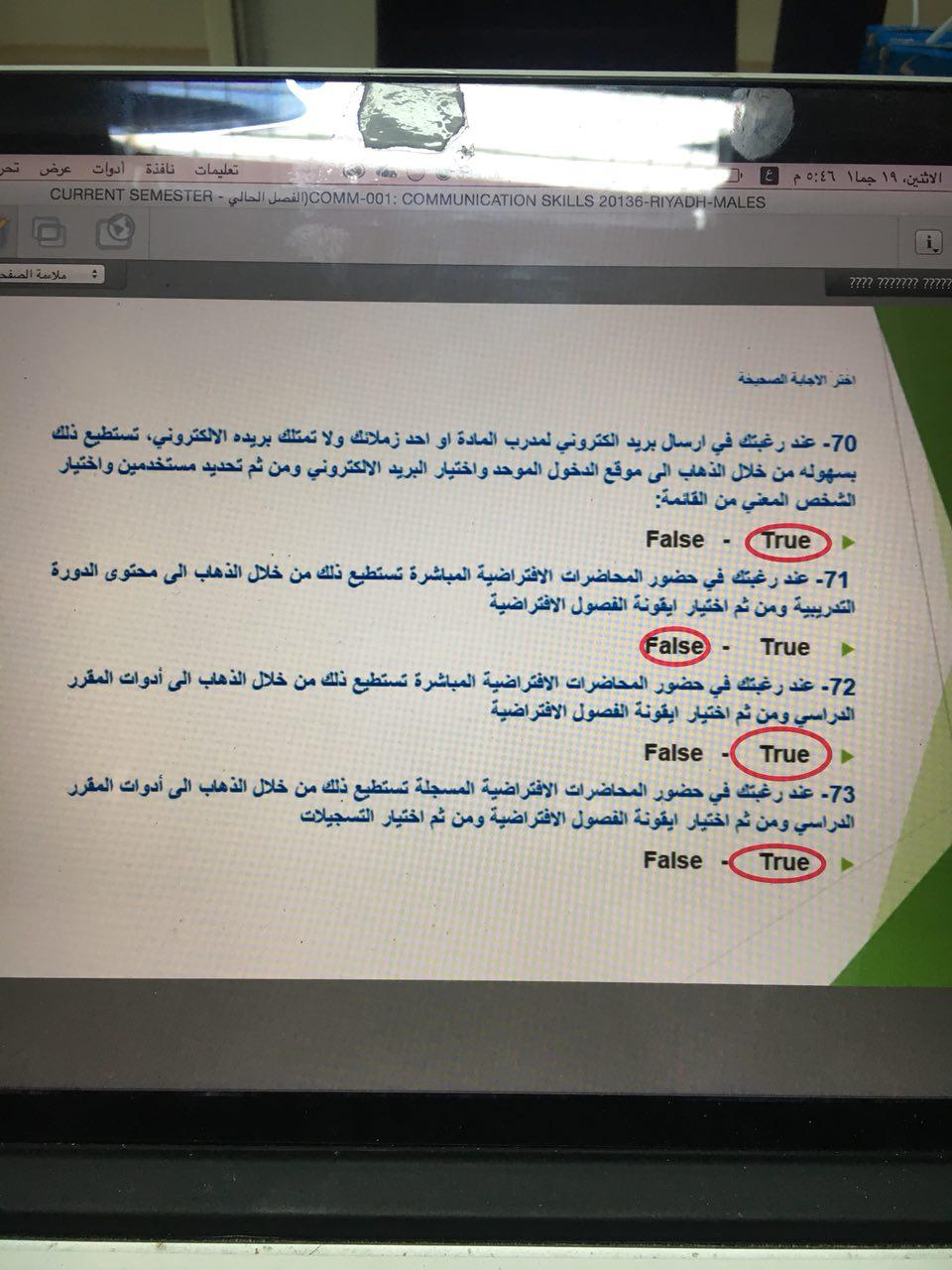 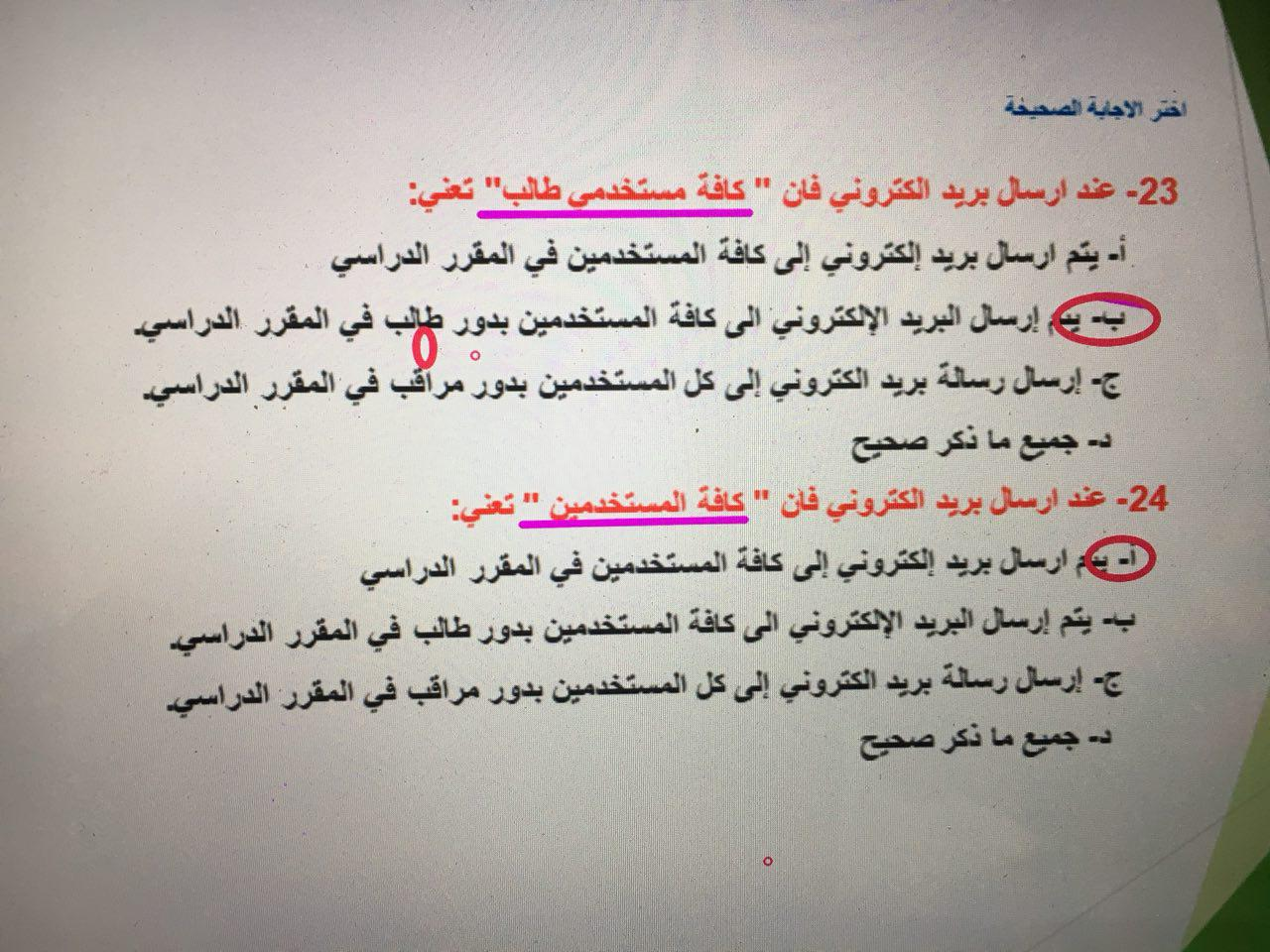 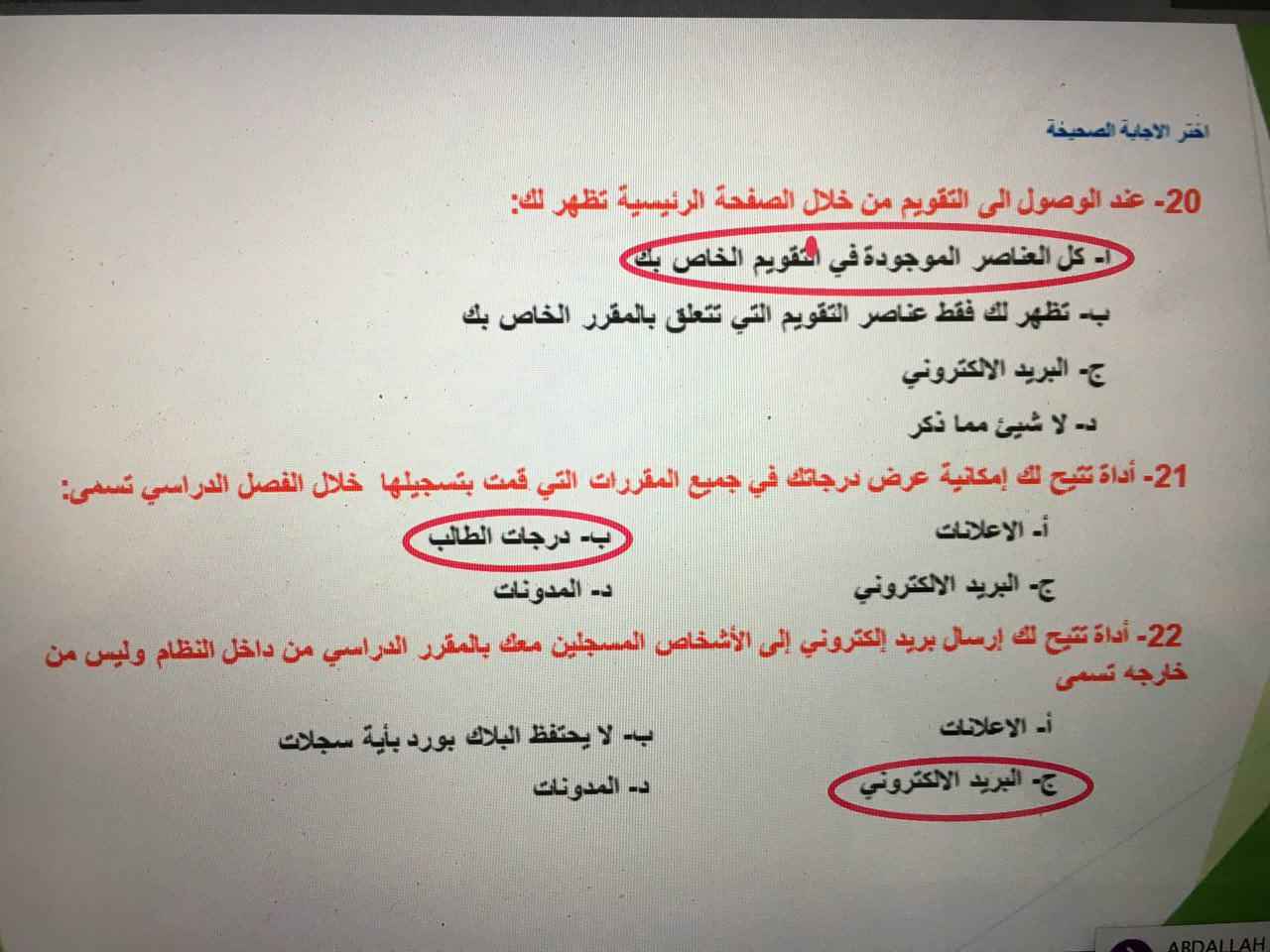 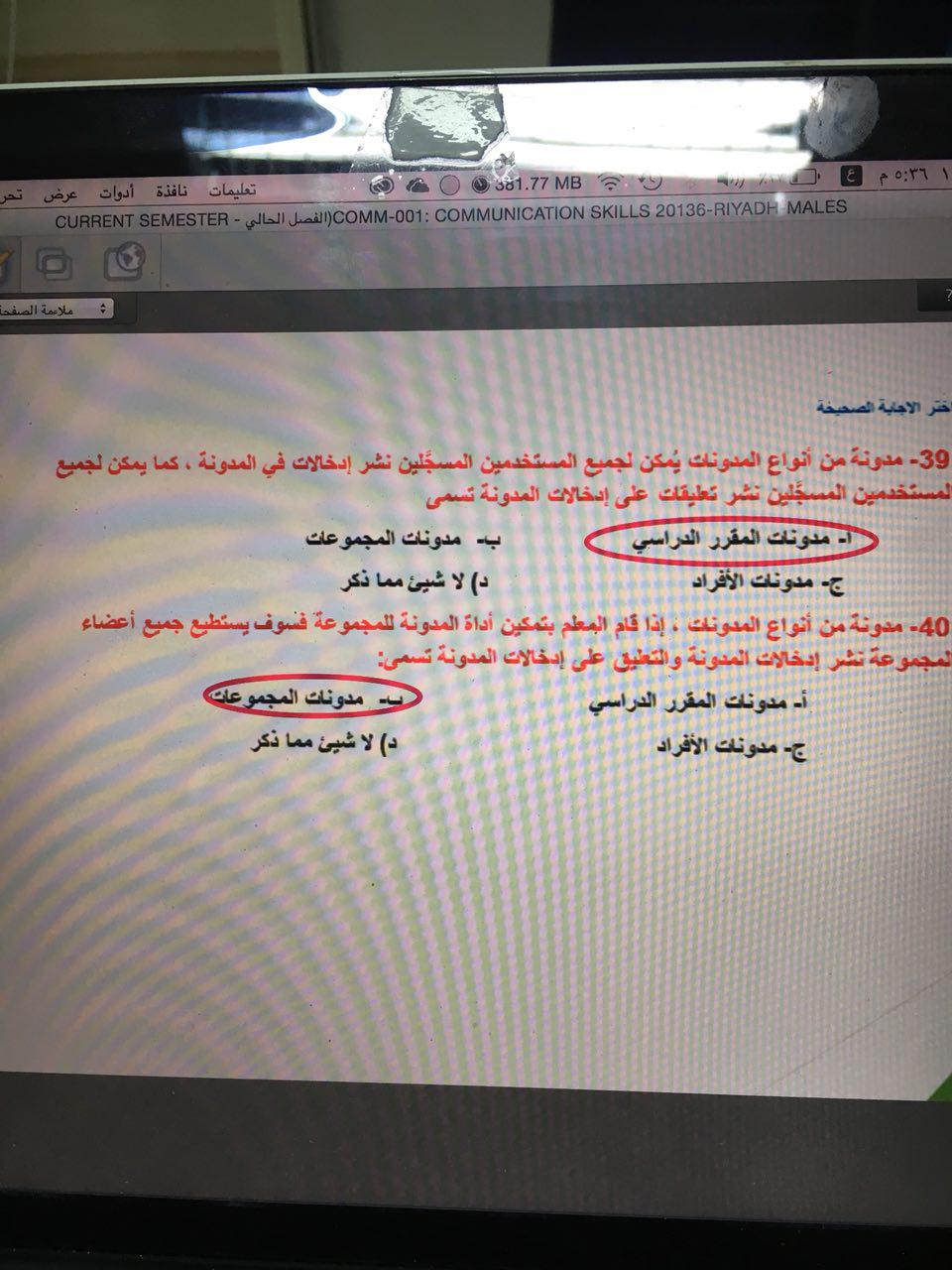 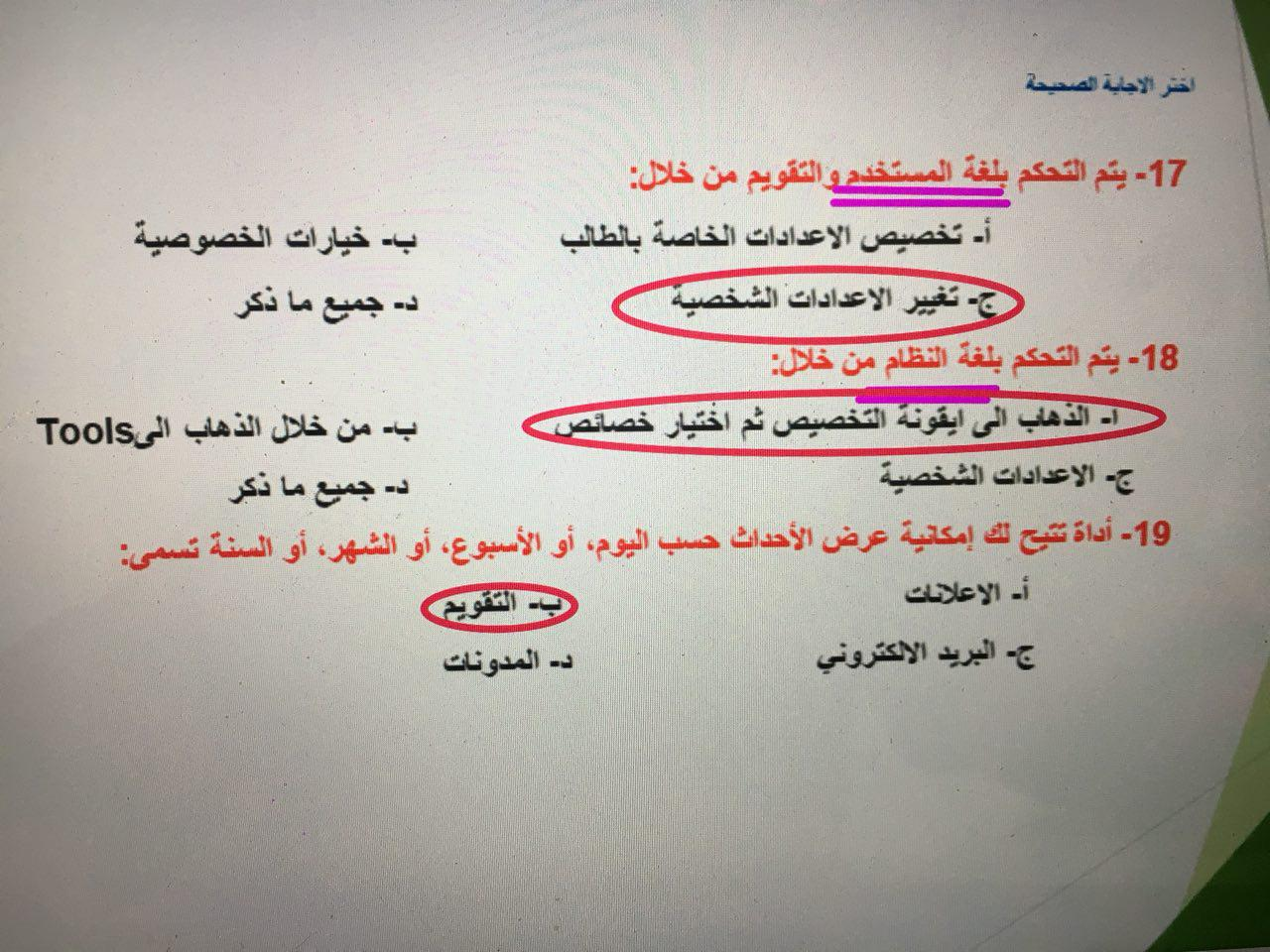 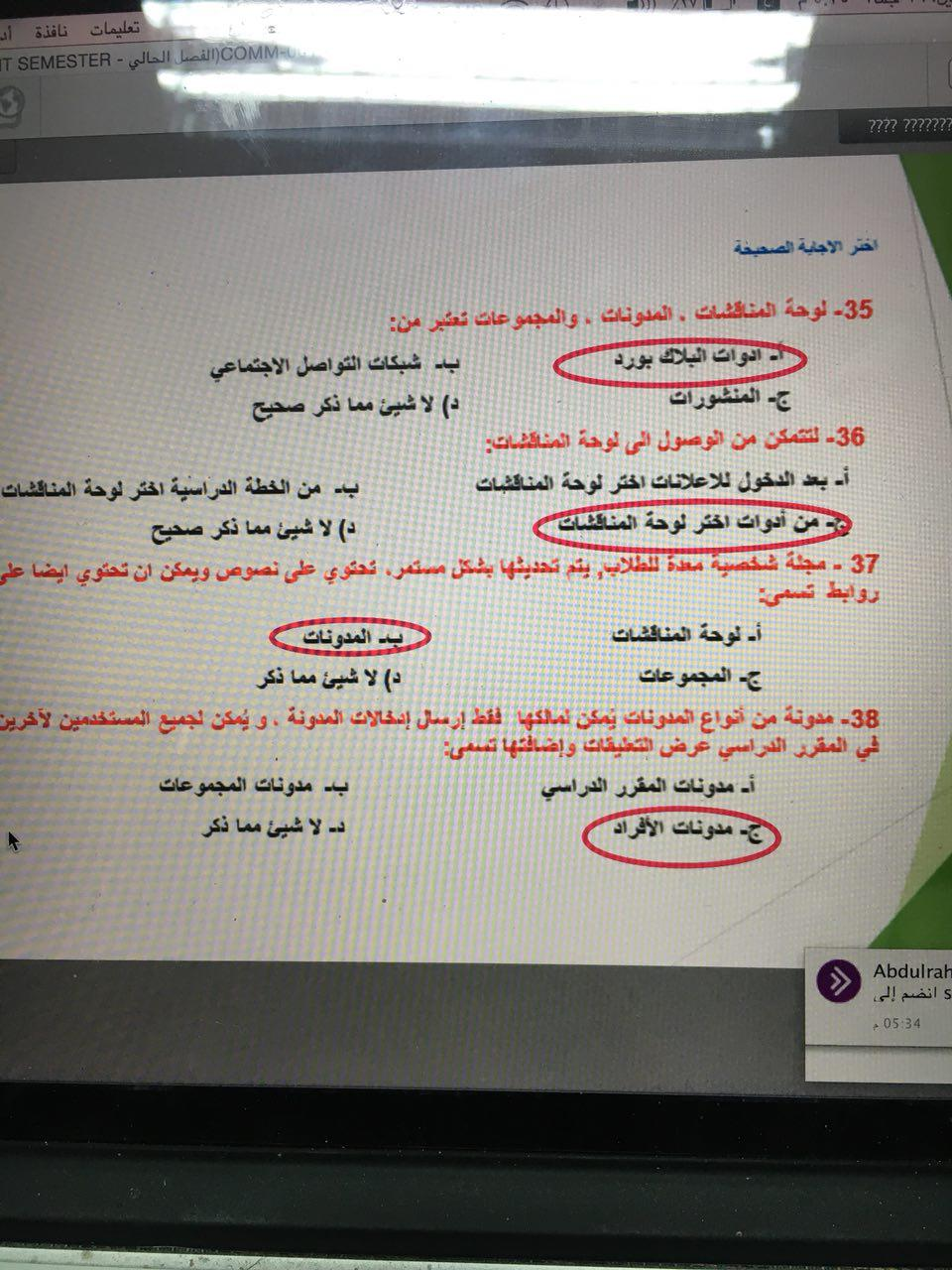 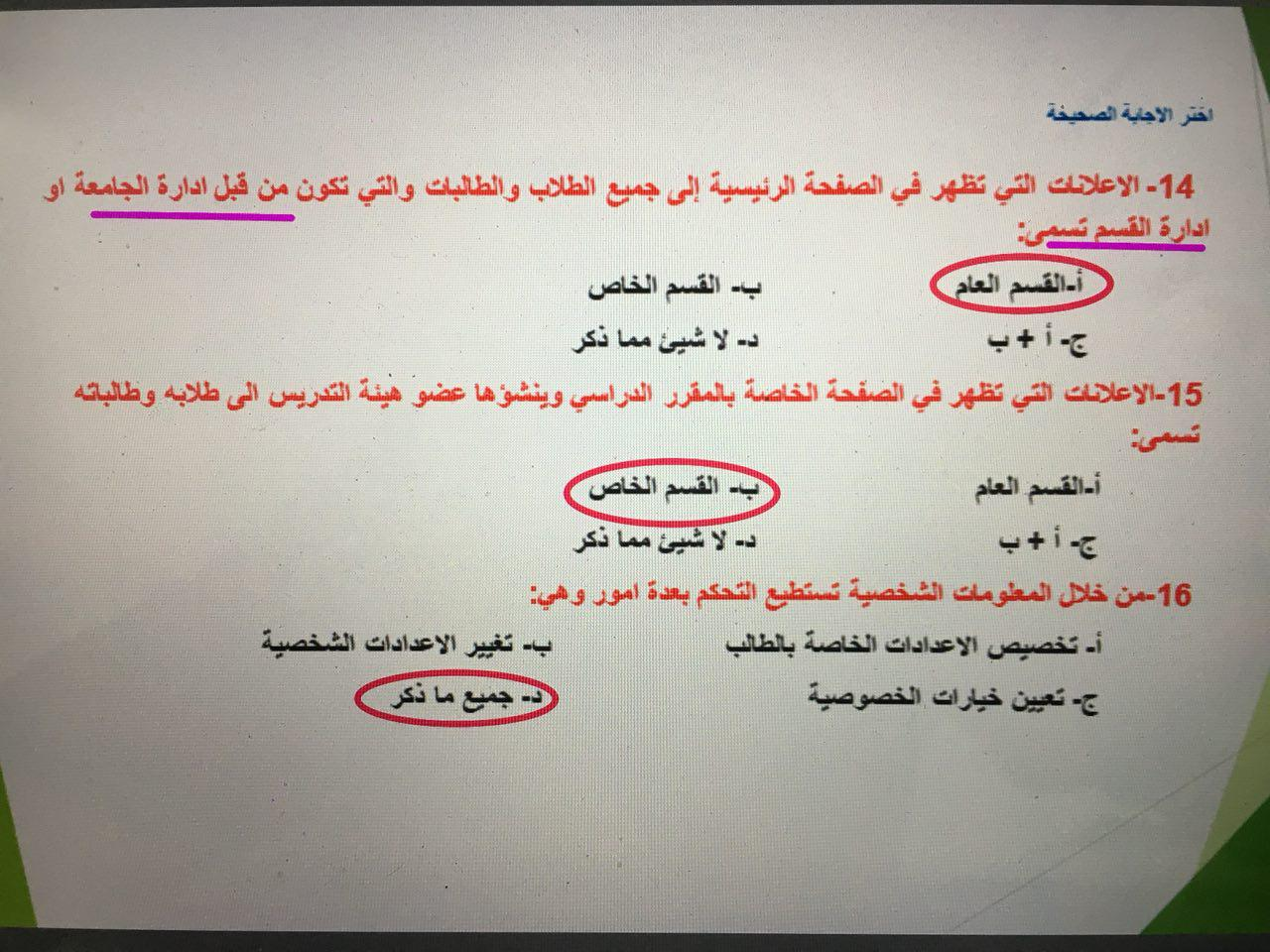 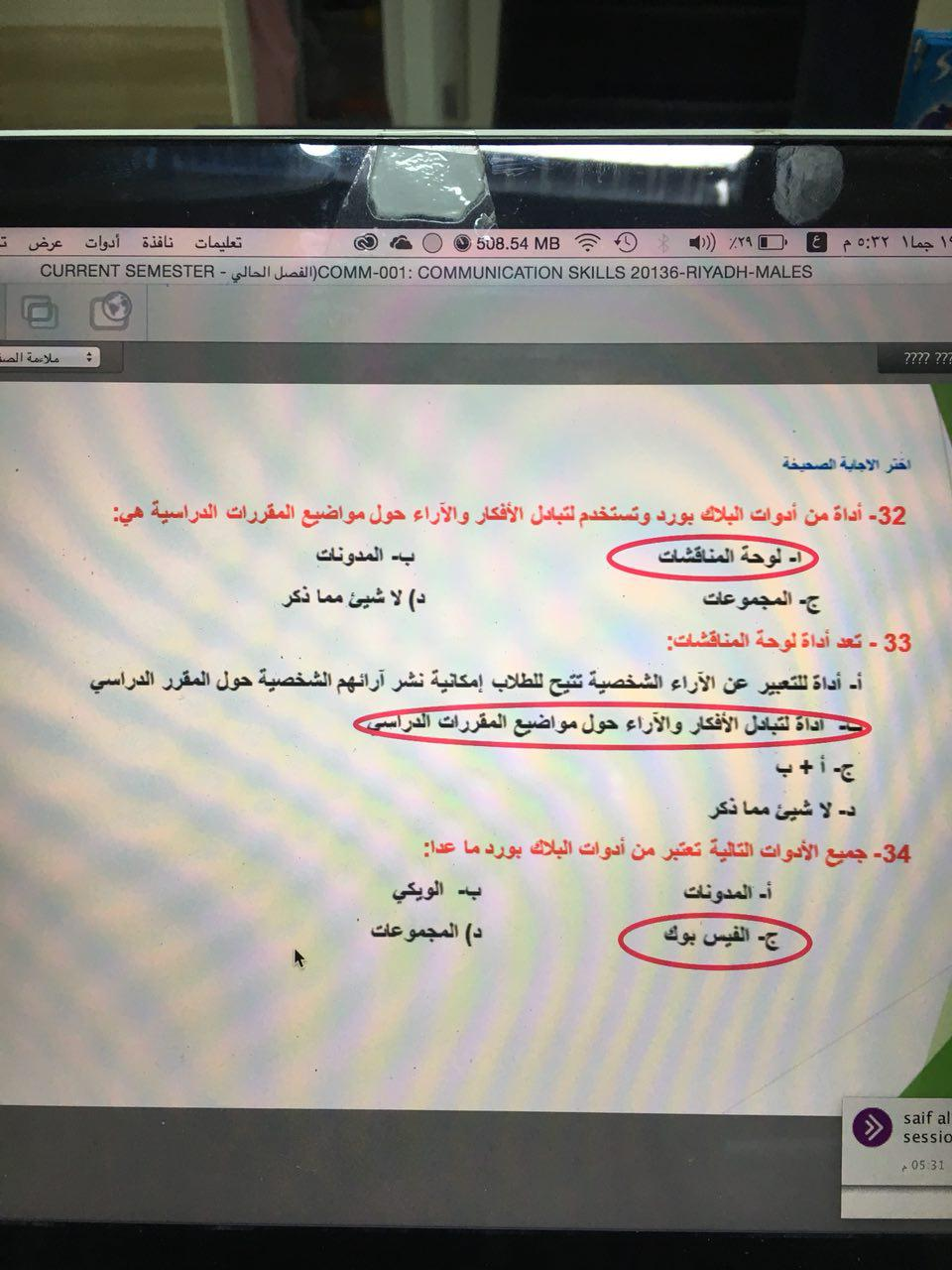 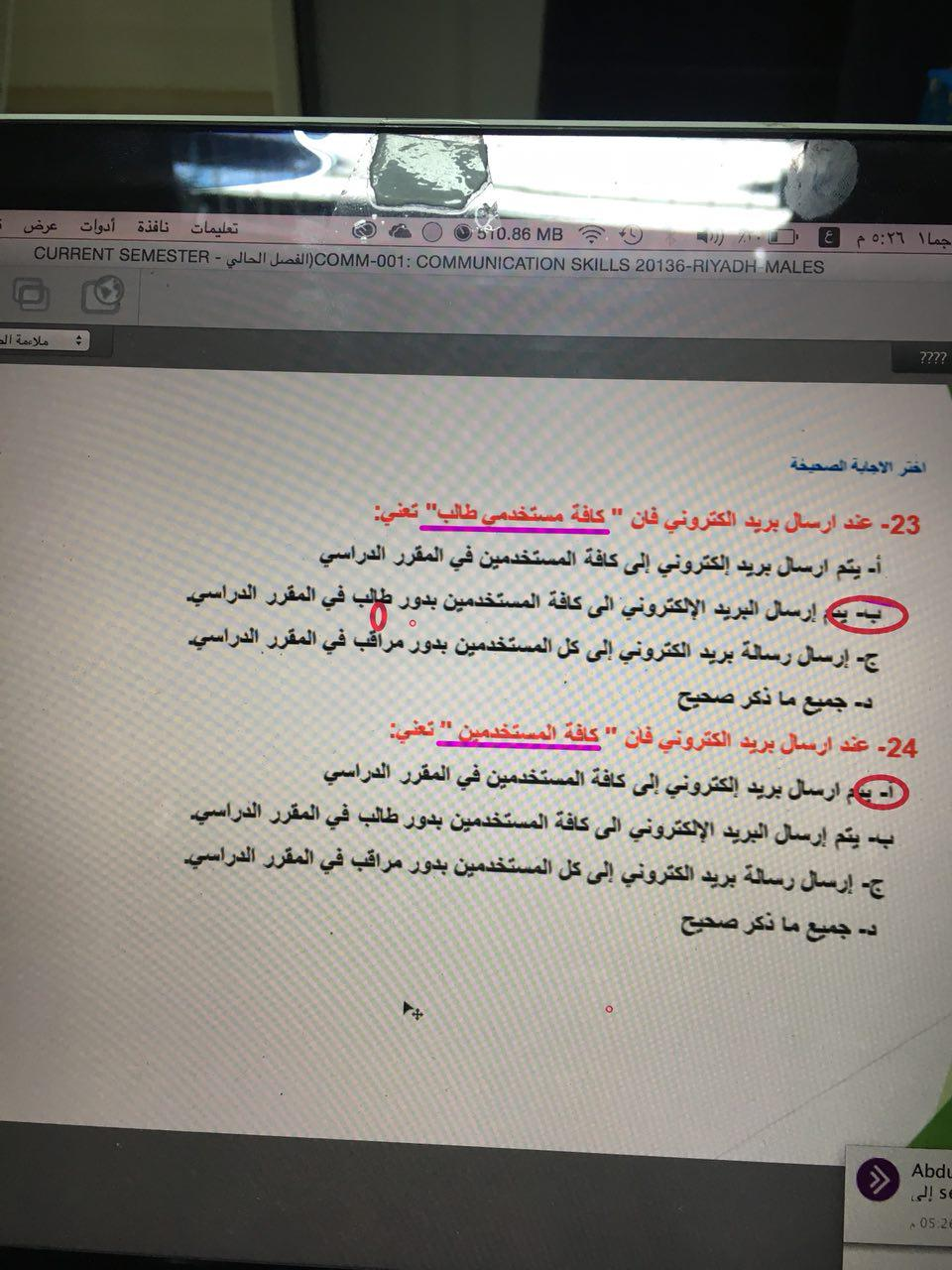 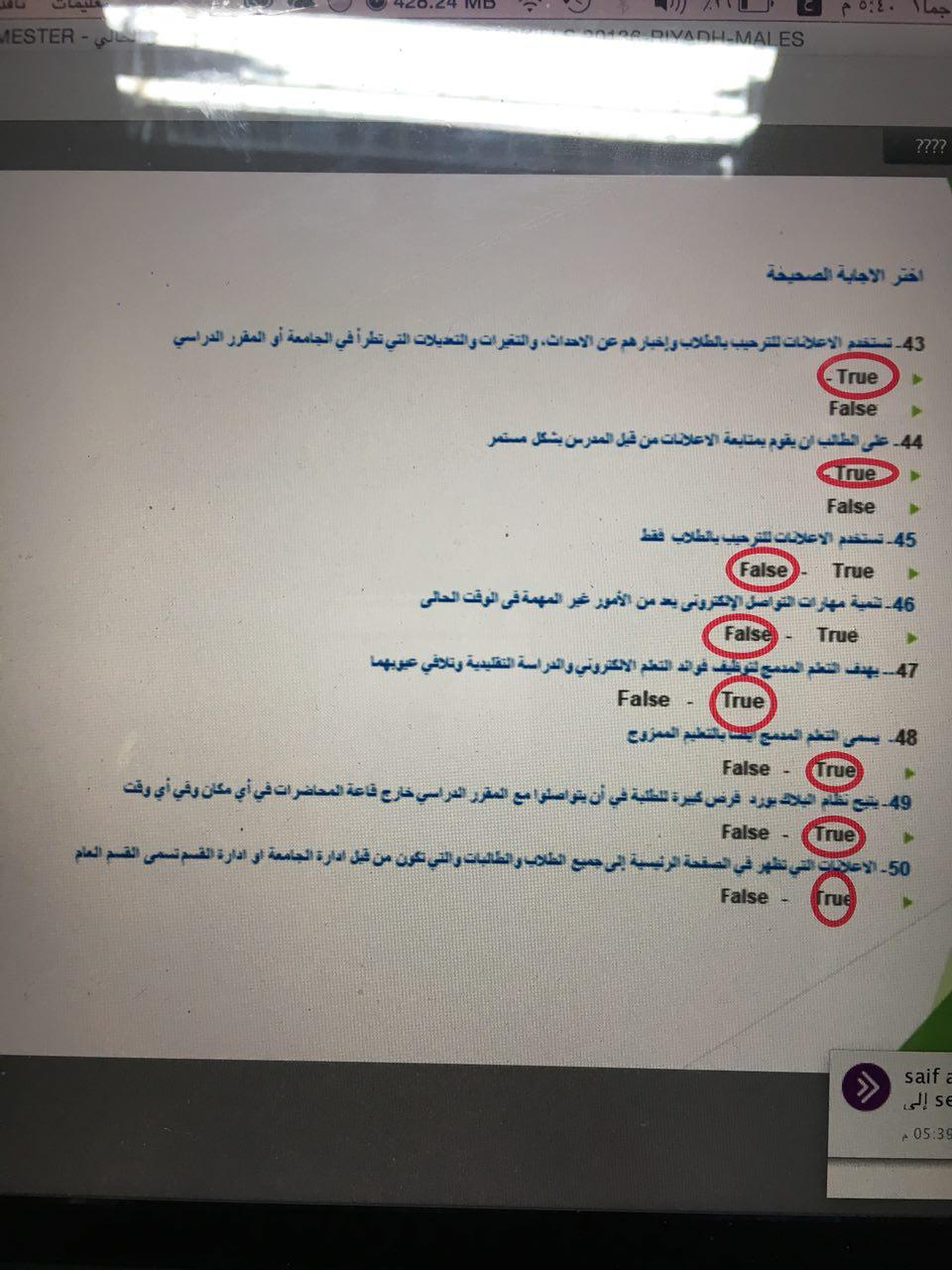 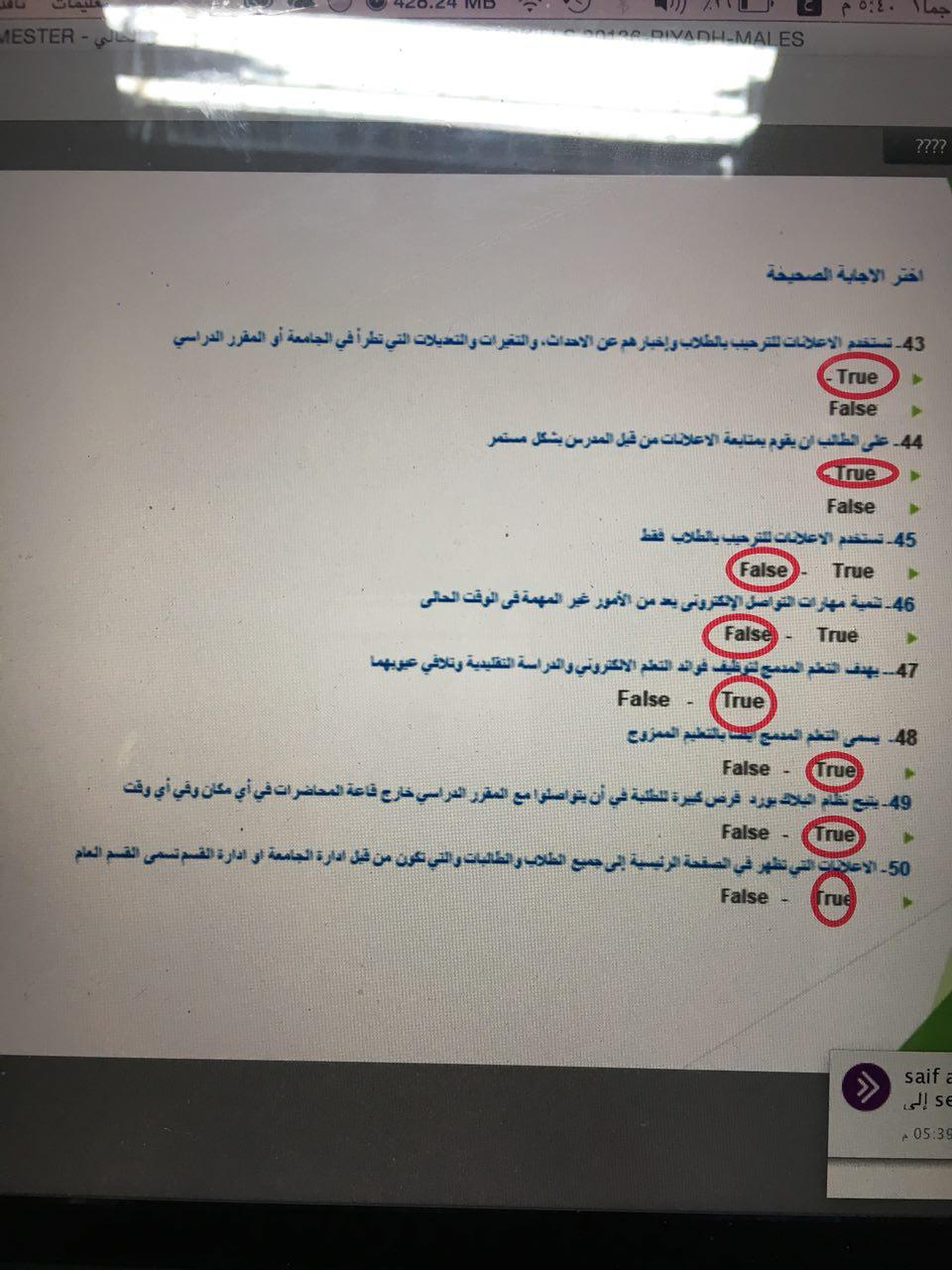 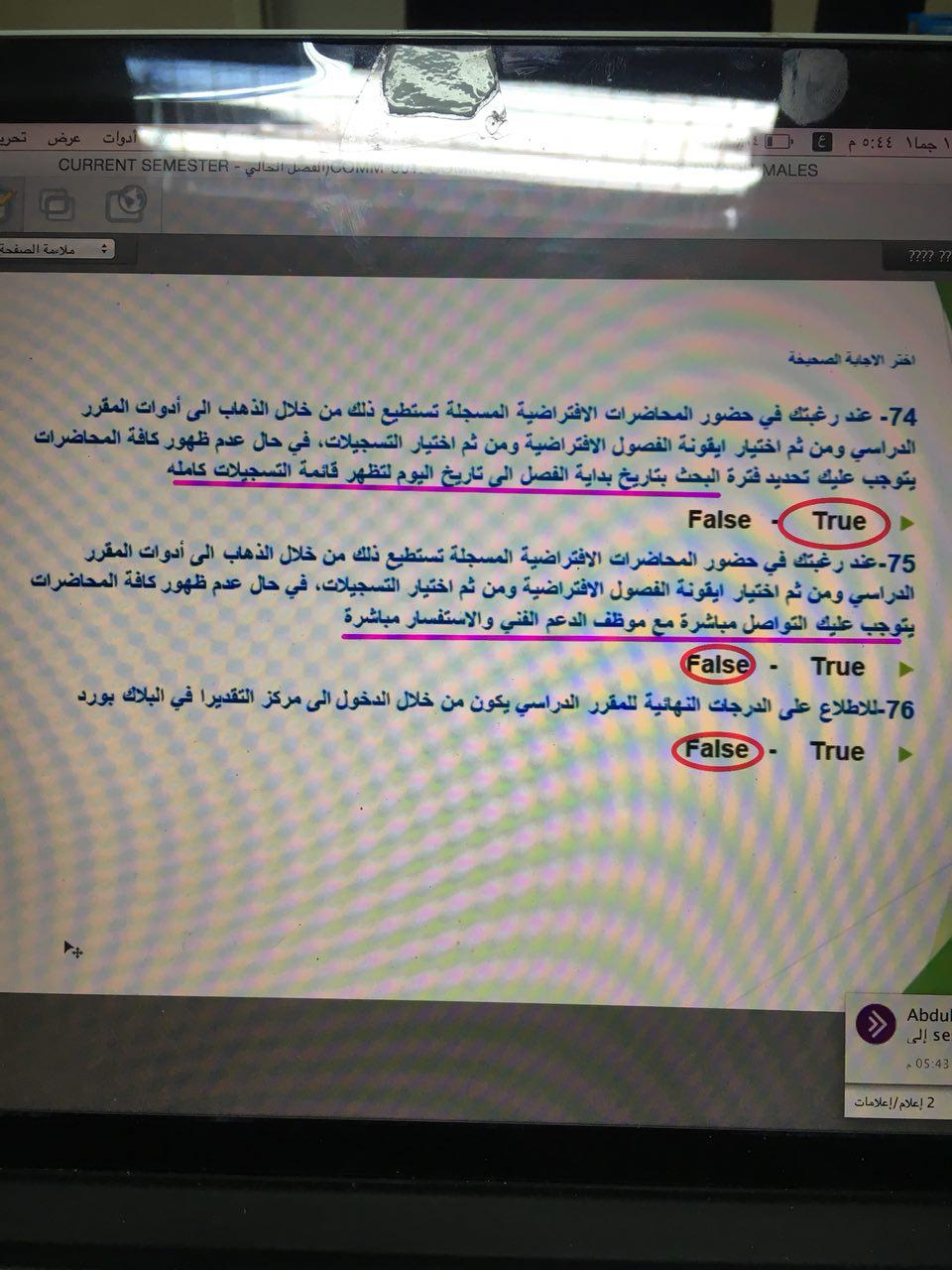 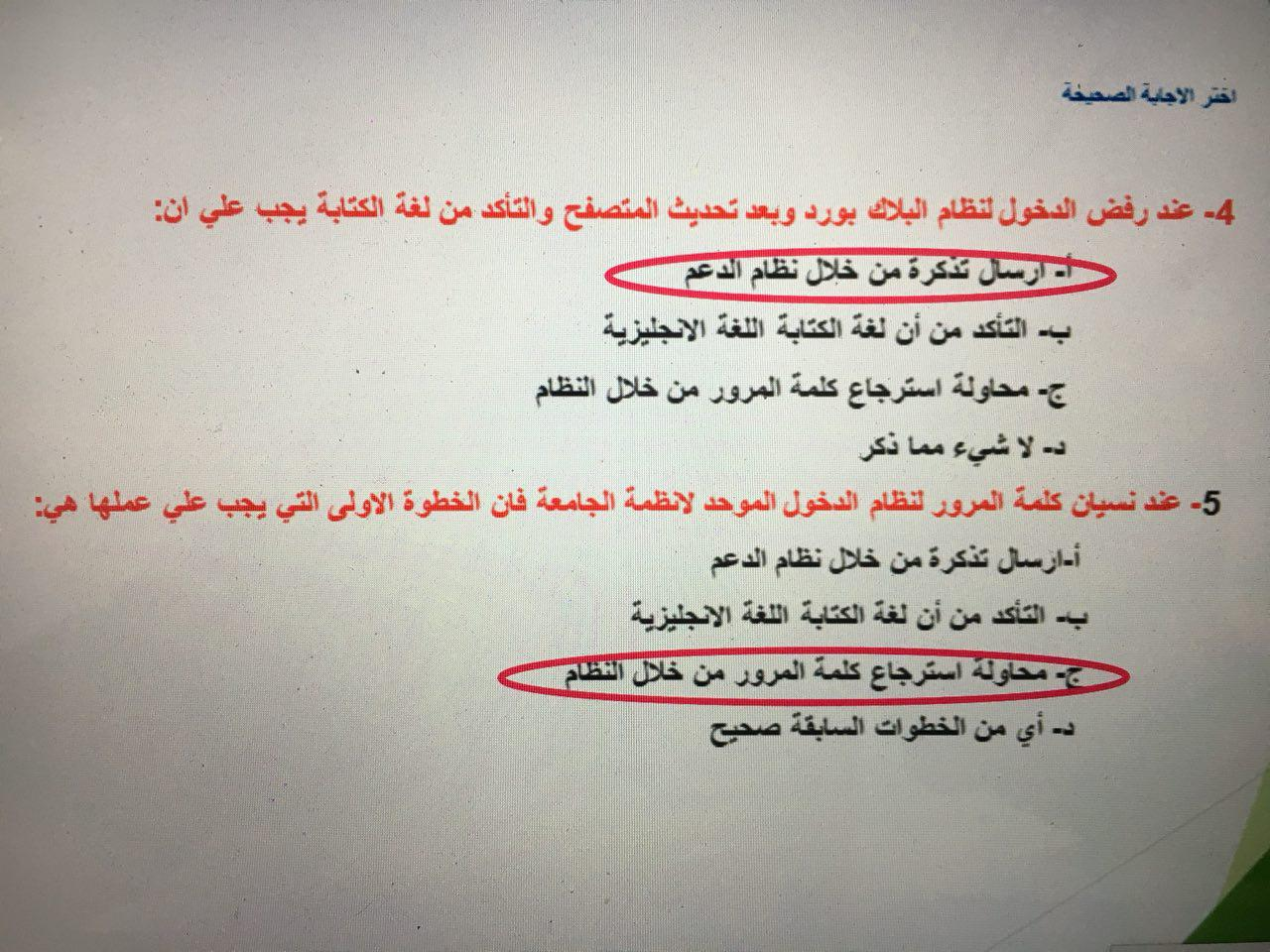 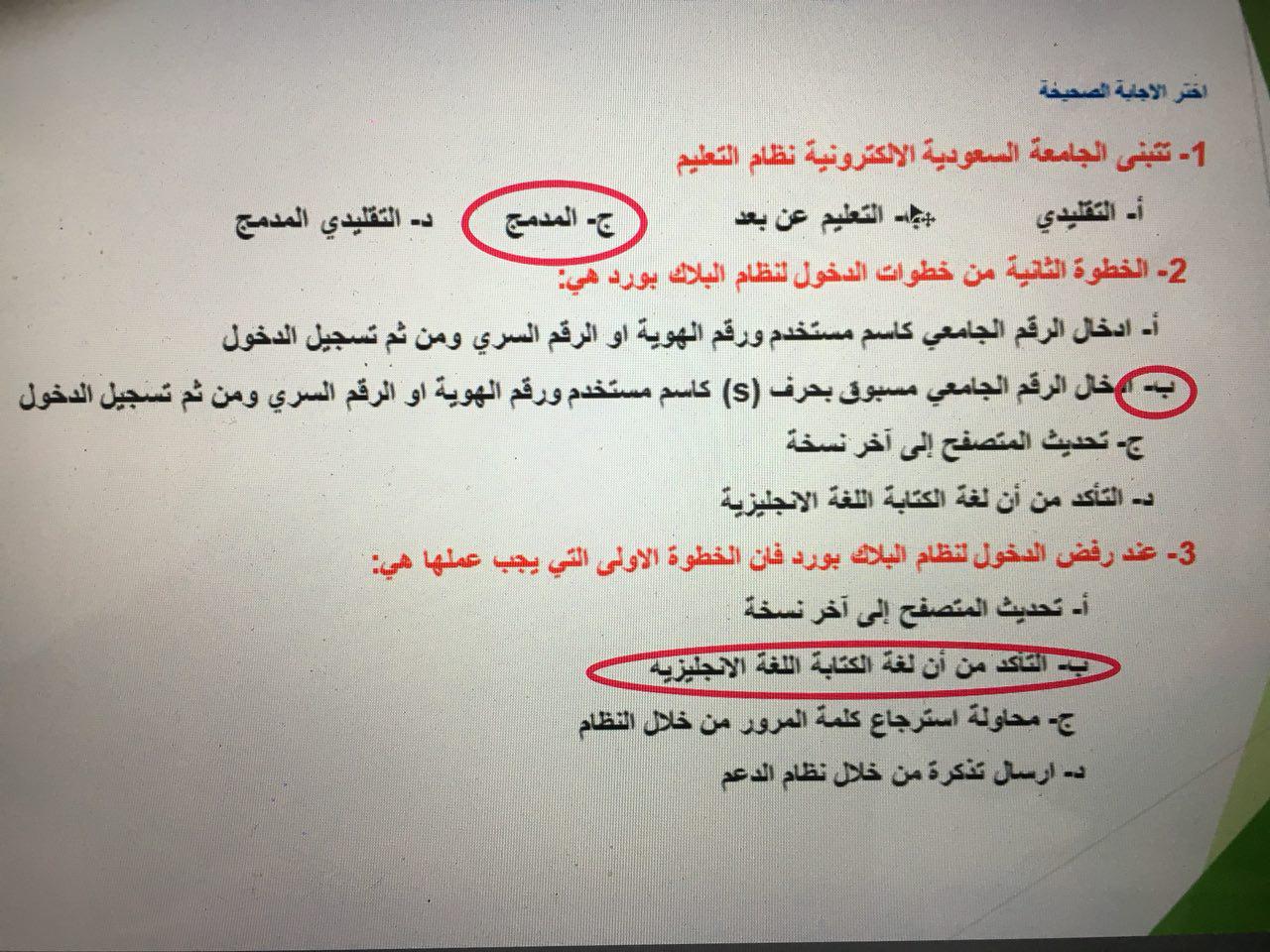 